Аннотация к рабочим программам по родной (крымскотатарской )литературе 5-8 класс.1.Программа:  Рабочая  программа по учебному предмету  «Родная литература(крымскотатарская)» составлена на основе Федерального государственного образовательного стандарта основного общего образования ,на основе Концепции духовно-нравственного развития и воспитания личности гражданина России, планируемых результатов и  программы  по крымскотатарской литературе  для 5-9 классов (под редакцией Аблятифова А.С.,Алединовой М.И.).. Учебник «Къырымтатар эдебияты. 5 сыныф», авторы Селяметова Д.У.,Аджигельдиева Г.Р..Абдишева Г.С.,Бекирова Ш.М.,Сулейманова М.М.. Москва, «Просвещение», , основной образовательной программы основного  общего образования ,учебного плана МОУ «Приветненская школа»2.Учебники:Крымскотатарская литература. 5 класс. Учебное пособие для общеобразовательных организаций с обучением на крымскотатарском и русском языках.  Селяметова Д.У., Аджигельдиева Г.Р. и др.Хрестоматия. 5 класс. Учебное пособие для общеобразовательных организаций с обучением на крымскотатарском и русском языках. Селяметова Д.У., Аджигельдиева Г.Р. и дрКрымскотатарская литература. 7 класс. Учебное пособие для общеобразовательных организаций с обучением на крымскотатарском и русском языках. Асанова Ф.М., Османова Э.ЭХрестоматия. 7 класс. Учебное пособие для общеобразовательных организаций с обучением на крымскотатарском и русском языках. Асанова Ф.М., Османова Э.ЭКрымскотатарская литература. 8 класс. Учебное пособие для общеобразовательных организаций с обучением на крымскотатарском и русском языках. Кокиева А.3.Учебно-методический комплекс:Крымскотатарская литература. 5 класс. Методическое пособие для учителей общеобразовательных организаций. Селяметова Д.У., Аджигельдиева Г.Р. и др.Крымскотатарская литература. 7 класс.  Методическое пособие для учителей общеобразовательных организаций. Асанова Ф.М., Османова Э.Э.4.Место программы в образовательном процессе.5 а класс-1 час в неделю,34 часа в год5б класс-2 часа в неделю,68 часов в год6 б класс-2 часа в неделю,68 часов в год7б класс-2 часа в неделю,68 часов в год8 б  класс -2 часа в неделю 68 часов в год5.Цель программы:Изучение крымскотатарского  языка  в  полной  средней  школе  на базовом уровне направлено на достижение следующих целей:дальнейшее развитие коммуникативной компетенции:речевой – совершенствование коммуникативных умений в четырёх основных видах речевой деятельности (говорении, аудировании, чтении и письме), умений использовать изучаемый язык как инструмент межкультурного общения в современном поликультурном мире, необходимого для успешной социализации и самореализации;языковой – овладение новыми языковыми средствами в соответствии с отобранными темами и сферами общения; увеличение объёма используемых лексических единиц; расширять и совершенствовать знания фонетики, лексики, словообразования и грамматики, помочь овладеть нормами литературного крымскотатарского языка;социокультурной – увеличение объёма знаний о социокультурной специфике крымскотатарского языка; совершенствование умений строить своё речевое и неречевое поведение; знакомить учащихся с основными сведениями о крымскотатарском языке, его происхождении, роли и месте среди тюркских языков;компенсаторной – дальнейшее развитие умений выходить из положения в условиях дефицита языковых средств при получении и передаче информации на крымскотатарском языке;учебно-познавательной - развитие общих и специальных учебных умений, универсальных способов деятельности, позволяющих совершенствовать учебную деятельность по овладению крымскотатарским языком; учить школьников свободно пользоваться всем богатством языковых средств, устно и письменно излагать свои мысли, понимать мысли других людей.дальнейшее развитие и воспитание школьников	средствами крымскотатарского языка:развитие способности и готовности к самостоятельному и непрерывному изучению крымскотатарского языка после окончания школы; развивать и закреплять у учеников уважение и любовь к крымскотатарскому языку, потребность в постоянном духовном самообогащении через него; дальнейшее личностное самоопределение в отношении будущей профессии; социальная адаптация.Исходя из сформулированных выше целей, изучение крымскотатарского языка в школе направлено на решение следующих задач: расширение лингвистического кругозора школьников; обобщение ранее изученного языкового материала, необходимого для овладения устной и письменной речью на крымскотатарском языке;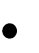 совершенствование умений самостоятельного приобретения	знаний, работы со словарями, справочной литературой;развитие умений ориентироваться в письменном тексте и аудиотексте на крымскотатарском языке;развитие умений обобщать информацию, выделять её	из различных источников;использование выборочного перевода для достижения понимания текста; участие в проектной деятельности межпредметного характера, в том числе с использованием Интернета.6.Планируемые результаты освоения курса:	Данная программа обеспечивает формирование личностных, метапредметных и предметных результатов. Личностные результаты:совершенствование духовно-нравственных качеств личности, воспитание чувства любви к Крыму, уважительного отношения к крымскотатарской литературе, к литературе и культурам других народов:.  использование различных источников информации (словари, энциклопедии, интернет-ресурсы и др.)	Метапредметные  результаты:умение понимать проблему, подбирать аргументы для подтверждения собственной гипотезы, выделять характерные причинно-следственные связи в устных и письменных высказываниях; формулировать	выводы;умение самостоятельно организовать собственную деятельность;умение работать с разными источниками информации, находить ее, анализировать, использовать в самостоятельной деятельности.Предметные  результаты:понимание проблематики изученных произведений крымскотатарской литературы;понимание связи литературных произведений с эпохой их написания,умение анализировать литературное произведение: определять его принадлежность к одному из литературных родов и жанров; понимать и формулировать тему, идею, характеризовать его героев, сопоставлять героев одного или нескольких  произведений;определение в произведении сюжета, композиции, изобразительно- выразительных средств языка, понимание их роли в раскрытии идейно- художественного  содержания произведения;владение элементарными литературными терминами;приобщение к духовно-нравственным ценностям крымскотатарской литературы и культуры, сопоставление их с духовно-нравственными ценностями других народов;понимание авторской позиции и свое отношение к ней;восприятие на слух литературных произведений разных жанров, и их осознанное чтение;умение пересказывать прозаические произведения или их отрывки с использованием образных средств крымскотатарского языка и цитат из текста; отвечать на вопросы по прослушанному или прочитанному тексту; создавать устные монологические высказывания; вести диалог;написание классных и домашних изложений и сочинений на темы, связанные с тематикой и проблематикой изученных произведений, творческих работ, рефератов на литературные и общекультурные темы.